On the old host computerGo into the services and stop the service ‘SQL Anywhere – OC_NETOWRK’ *note* this will kick everyone out of using optimum control outOn the service ‘SQL Anywhere – OC_NETOWRK’ you will need to right click and go into properties, under the start up type drop down select disabledGo into C:\OptimumData there should be a file called ocdata.db transfer that over to the new machineOn the new machine Install this https://tracrite.blob.core.windows.net/installers/network/ocnetwork16.exeReplace the ocdata file from C:\OptimumData with the one from the old computerGo into services and start ‘SQL Anywhere – OC_NETOWRK’You may need to make a windows firewall exception for C:\OptimumData\SQL Anywhere 16\dbsrv16.exeOn the workstationsGo into the 32 bit ODBCs 64Bit operating system C:\Windows\SysWOW64\odbcad32.exeOr32Bit operating system C:\Windows\System32\odbcad32.exeClick on the System DSN tab Highlight oc_network (if you don’t see oc_network update ocdata) and click configureIn the Login tab update the ip address to the new server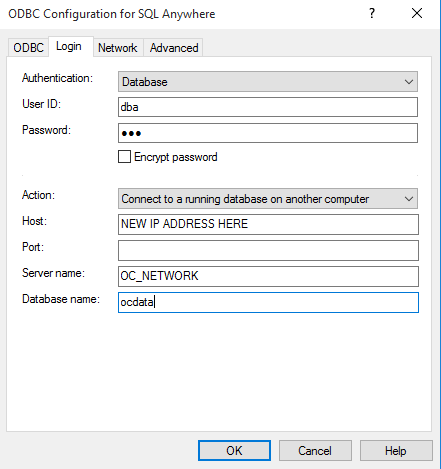 After you update that you should be able to Login